Scoil Bhríde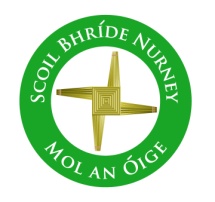 Nurney, Co. KildareTelephone: (045) 526767www.nurneyns.comsbnurney@gmail.com 28th February 2024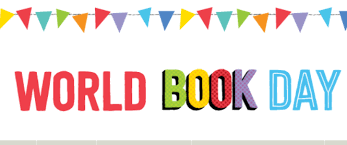 Dear Parents/Guardians Please read both sides!!!!!Wednesday Note AttachmentsPlease find attached to this week’s ‘Wednesday Note’ Important information from the HSE regarding the importance of the MMR vaccine and being measles awareImportant information regarding free webinars for parents/guardians covering a variety of topics including: supporting social/emotional development and problem solving and promoting positive behavior and setting effective limits. World Book DayTo celebrate World Book Day all pupils are being invited to dress up as their favorite book character on Thursday March 7th. So please start planning your costumes! The Newspaper is sending a photographer.Dance lessons for all pupils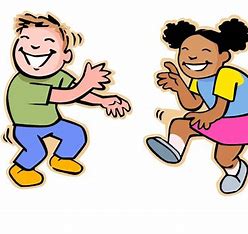  A 6-week course of dance classes for all pupils with a specialist instructor started on February 20th. Payment of 5 Euro from each pupil is now due. Thank you.Orienteering Leinster School ChampionshipsHuge congratulations to Adam who came 3rd (6th class boys division) and Ryan, Tom and Jack who came 5th (5th class boys division) at the Orienteering Leinster School Championships held recently in Tymon Park.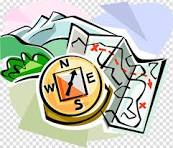 We are very proud of you all!SwimmingA six-week course of swimming classes in K-Leisure Athy for 4th class starts on April 10th 2024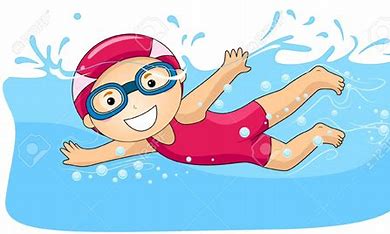 Payment of 50 Euro from each 4th class pupil is now due. Thank you. Scoil BhrídeNurney, Co. KildareTelephone: (045) 526767www.nurneyns.comsbnurney@gmail.com 28th February 2024Dear Parents/Guardians Please read both sides!!!!!Wednesday Note AttachmentsPlease find attached to this week’s ‘Wednesday Note’ Important information from the HSE regarding the importance of the MMR vaccine and being measles awareImportant information regarding free webinars for parents/guardians covering a variety of topics including: supporting social/emotional development and problem solving and promoting positive behavior and setting effective limits. World Book DayTo celebrate World Book Day all pupils are being invited to dress up as their favorite book character on Thursday March 7th. So please start planning your costumes! The Newspaper is sending a photographer.Dance lessons for all pupils A 6-week course of dance classes for all pupils with a specialist instructor started on February 20th. Payment of 5 Euro from each pupil is now due. Thank you.Orienteering Leinster School ChampionshipsHuge congratulations to Adam who came 3rd (6th class boys division) and Ryan, Tom and Jack who came 5th (5th class boys division) at the Orienteering Leinster School Championships held recently in Tymon Park.We are very proud of you all!SwimmingA six-week course of swimming classes in K-Leisure Athy for 4th class starts on April 10th 2024Payment of 50 Euro from each 4th class pupil is now due. Thank you. Dates for your diarySchool closed on Friday March 1st for all pupils as staff must attend a Department of Education seminar on the New Primary Maths Curriculum.The Parish wishes to inform you that they have arranged a Confirmation Retreat for Confirmation candidates and their class teacher on March 5th 2024 10am-2pm in Solas Bhríde Kildare town.School Book Fair – March 6th and 7th (pupils) March 11th 2:20pm-3pm (parents)School closed to facilitate referendum voting – Friday March 8th 2024.Easter Bun sale for pupils – Wednesday March 13th 2024Dress up in Green Day – Friday March 15th 2024School will be closed on Monday March 18th for Saint Patrick’s Day.School will close for Easter on Friday March 22nd for all pupils at 12.30pm. Buses have been told. The school will re-open on Monday April 8th 2024 for all pupils at 9.20amThe Parish office wishes to inform you that Communion for families with children in 2nd class will be May 18th 2024 @ 11:30am in Nurney ChurchThe Parish office wishes to inform you that Confirmation for families with children in 6th class will be April 20th @ 11:30am in Nurney Church.Wednesday Note and school information also availableon www.nurneyns.comThank you for your co-operation with the above. __________________________Dr. Vinny Thorpe – Principal Ed.D (SL) M.Ed (SL), MA.Comp.Mus, H.Dip.Prim.Ed, H.Dip.Mus.Tech, P.Grad.Dip.Ed.St(SEN), B.Mus.Ed(H.Dip.Ed), Dip.Mus.Ed, T.Dip.ICT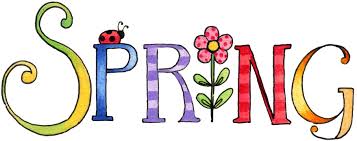 Dates for your diarySchool closed on Friday March 1st for all pupils as staff must attend a Department of Education seminar on the New Primary Maths Curriculum.The Parish wishes to inform you that they have arranged a Confirmation Retreat for Confirmation candidates and their class teacher on March 5th 2024 10am-2pm in Solas Bhríde Kildare town.School Book Fair – March 6th and 7th (pupils) March 11th 2:20pm-3pm (parents)School closed to facilitate referendum voting – Friday March 8th 2024.Easter Bun sale for pupils – Wednesday March 13th 2024Dress up in Green Day – Friday March 15th 2024School will be closed on Monday March 18th for Saint Patrick’s Day.School will close for Easter on Friday March 22nd for all pupils at 12.30pm. Buses have been told. The school will re-open on Monday April 8th 2024 for all pupils at 9.20amThe Parish office wishes to inform you that Communion for families with children in 2nd class will be May 18th 2024 @ 11:30am in Nurney ChurchThe Parish office wishes to inform you that Confirmation for families with children in 6th class will be April 20th @ 11:30am in Nurney Church.Wednesday Note and school information also availableon www.nurneyns.comThank you for your co-operation with the above. __________________________Dr. Vinny Thorpe – Principal Ed.D (SL) M.Ed (SL), MA.Comp.Mus, H.Dip.Prim.Ed, H.Dip.Mus.Tech, P.Grad.Dip.Ed.St(SEN), B.Mus.Ed(H.Dip.Ed), Dip.Mus.Ed, T.Dip.ICT